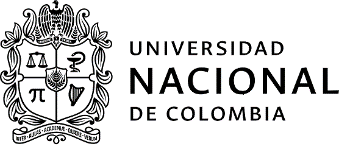 SOLICITUD PARA PARTICIPAR EN EL PROCESO DE SELECCIÓN DE ESTUDIANTE AUXILIAR PARA DEPENDENCIAS ADMINISTRATIVASPara participar en esta convocatoria certifico que actualmente y a la fecha no soy Monitor ni Becario de la Universidad Nacional de ColombiaEstoy interesado en participar en la convocatoria para la Dependencia o Proyecto:  	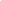 Código convocatorio:  	Nombres y apellidos:  	Cédula:  	Teléfono:  	Correo electrónico institucional:  	Soy Estudiante de la Carrera:  	Facultad:		Sede:  	Actualmente curso el	semestre	PBM:  	Mi promedio académico es de:		Pagué por concepto de matrícula:  	Cursé línea de profundización: SI (   )	NO (	)	Cuál(es)?: 	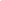 Carga Académica: (Asignaturas registradas):  	Disponibilidad Horaria (total horas):  	Conocimientos en el área de sistemas (software, lenguajes, herramientas):  	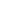 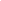 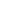 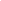 Conocimiento de otros idiomas que habla, lee y escribe de forma Regular, Bien o Muy Bien:Puedo aportar a la Universidad las siguientes competencias personales, académicas y administrativas: 1. 	2. 	3. 	4. 	5. 	6. 	7. 	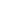 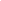 Firma	FechaNOTA: La Universidad anulará la presente solicitud en caso de no ser verídica la información académicaNúmero de Convocatoria3737Fecha de diligenciamientoFecha de diligenciamientoFecha de diligenciamientoFecha de diligenciamiento1102022022Nombre de la convocatoria, proyecto oProcesoAUXILIAR DE INVESTIGACIÓN PARA LAS ACTIVIDADES DEL PROYECTO "ADOPCIÓN Y APROPIACIÓN DE DESARROLLOS TECNOLÓGICOS GENERADOS Y/O APROPIADOS PARA EL USO EFICIENTE DE LOS RECURSOS NATURALES Y LA AGROBIODIVERSIDAD, Y EL FORTALECIMIENTO DE LA AGENDA CERO DEFORESTACIONES EN LA JURISDICCIÓN DE CORANTIOQUIA - CORPORACION AUTONONOMA REGIONAL DEL CENTRO DE ANTIOQUIA - H: 55019”.AUXILIAR DE INVESTIGACIÓN PARA LAS ACTIVIDADES DEL PROYECTO "ADOPCIÓN Y APROPIACIÓN DE DESARROLLOS TECNOLÓGICOS GENERADOS Y/O APROPIADOS PARA EL USO EFICIENTE DE LOS RECURSOS NATURALES Y LA AGROBIODIVERSIDAD, Y EL FORTALECIMIENTO DE LA AGENDA CERO DEFORESTACIONES EN LA JURISDICCIÓN DE CORANTIOQUIA - CORPORACION AUTONONOMA REGIONAL DEL CENTRO DE ANTIOQUIA - H: 55019”.AUXILIAR DE INVESTIGACIÓN PARA LAS ACTIVIDADES DEL PROYECTO "ADOPCIÓN Y APROPIACIÓN DE DESARROLLOS TECNOLÓGICOS GENERADOS Y/O APROPIADOS PARA EL USO EFICIENTE DE LOS RECURSOS NATURALES Y LA AGROBIODIVERSIDAD, Y EL FORTALECIMIENTO DE LA AGENDA CERO DEFORESTACIONES EN LA JURISDICCIÓN DE CORANTIOQUIA - CORPORACION AUTONONOMA REGIONAL DEL CENTRO DE ANTIOQUIA - H: 55019”.AUXILIAR DE INVESTIGACIÓN PARA LAS ACTIVIDADES DEL PROYECTO "ADOPCIÓN Y APROPIACIÓN DE DESARROLLOS TECNOLÓGICOS GENERADOS Y/O APROPIADOS PARA EL USO EFICIENTE DE LOS RECURSOS NATURALES Y LA AGROBIODIVERSIDAD, Y EL FORTALECIMIENTO DE LA AGENDA CERO DEFORESTACIONES EN LA JURISDICCIÓN DE CORANTIOQUIA - CORPORACION AUTONONOMA REGIONAL DEL CENTRO DE ANTIOQUIA - H: 55019”.AUXILIAR DE INVESTIGACIÓN PARA LAS ACTIVIDADES DEL PROYECTO "ADOPCIÓN Y APROPIACIÓN DE DESARROLLOS TECNOLÓGICOS GENERADOS Y/O APROPIADOS PARA EL USO EFICIENTE DE LOS RECURSOS NATURALES Y LA AGROBIODIVERSIDAD, Y EL FORTALECIMIENTO DE LA AGENDA CERO DEFORESTACIONES EN LA JURISDICCIÓN DE CORANTIOQUIA - CORPORACION AUTONONOMA REGIONAL DEL CENTRO DE ANTIOQUIA - H: 55019”.AUXILIAR DE INVESTIGACIÓN PARA LAS ACTIVIDADES DEL PROYECTO "ADOPCIÓN Y APROPIACIÓN DE DESARROLLOS TECNOLÓGICOS GENERADOS Y/O APROPIADOS PARA EL USO EFICIENTE DE LOS RECURSOS NATURALES Y LA AGROBIODIVERSIDAD, Y EL FORTALECIMIENTO DE LA AGENDA CERO DEFORESTACIONES EN LA JURISDICCIÓN DE CORANTIOQUIA - CORPORACION AUTONONOMA REGIONAL DEL CENTRO DE ANTIOQUIA - H: 55019”.AUXILIAR DE INVESTIGACIÓN PARA LAS ACTIVIDADES DEL PROYECTO "ADOPCIÓN Y APROPIACIÓN DE DESARROLLOS TECNOLÓGICOS GENERADOS Y/O APROPIADOS PARA EL USO EFICIENTE DE LOS RECURSOS NATURALES Y LA AGROBIODIVERSIDAD, Y EL FORTALECIMIENTO DE LA AGENDA CERO DEFORESTACIONES EN LA JURISDICCIÓN DE CORANTIOQUIA - CORPORACION AUTONONOMA REGIONAL DEL CENTRO DE ANTIOQUIA - H: 55019”.AUXILIAR DE INVESTIGACIÓN PARA LAS ACTIVIDADES DEL PROYECTO "ADOPCIÓN Y APROPIACIÓN DE DESARROLLOS TECNOLÓGICOS GENERADOS Y/O APROPIADOS PARA EL USO EFICIENTE DE LOS RECURSOS NATURALES Y LA AGROBIODIVERSIDAD, Y EL FORTALECIMIENTO DE LA AGENDA CERO DEFORESTACIONES EN LA JURISDICCIÓN DE CORANTIOQUIA - CORPORACION AUTONONOMA REGIONAL DEL CENTRO DE ANTIOQUIA - H: 55019”.AUXILIAR DE INVESTIGACIÓN PARA LAS ACTIVIDADES DEL PROYECTO "ADOPCIÓN Y APROPIACIÓN DE DESARROLLOS TECNOLÓGICOS GENERADOS Y/O APROPIADOS PARA EL USO EFICIENTE DE LOS RECURSOS NATURALES Y LA AGROBIODIVERSIDAD, Y EL FORTALECIMIENTO DE LA AGENDA CERO DEFORESTACIONES EN LA JURISDICCIÓN DE CORANTIOQUIA - CORPORACION AUTONONOMA REGIONAL DEL CENTRO DE ANTIOQUIA - H: 55019”.AUXILIAR DE INVESTIGACIÓN PARA LAS ACTIVIDADES DEL PROYECTO "ADOPCIÓN Y APROPIACIÓN DE DESARROLLOS TECNOLÓGICOS GENERADOS Y/O APROPIADOS PARA EL USO EFICIENTE DE LOS RECURSOS NATURALES Y LA AGROBIODIVERSIDAD, Y EL FORTALECIMIENTO DE LA AGENDA CERO DEFORESTACIONES EN LA JURISDICCIÓN DE CORANTIOQUIA - CORPORACION AUTONONOMA REGIONAL DEL CENTRO DE ANTIOQUIA - H: 55019”.Nombre de ladependenciaFACULTAD DE MINASFACULTAD DE MINASFACULTAD DE MINASFACULTAD DE MINASFACULTAD DE MINASFACULTAD DE MINASFACULTAD DE MINASFACULTAD DE MINASFACULTAD DE MINASFACULTAD DE MINASNombre del área(Opcional)Tipo de estudiantePregrado☒Pregrado☒Pregrado☒Pregrado☒Posgrado☐Posgrado☐Posgrado☐Posgrado☐Posgrado☐Posgrado☐Tipo de convocatoria☐☒☐☐☐Tipo de convocatoriaApoyo AcadémicoApoyo a proyectos investigación oextensiónApoyo a proyectos investigación oextensiónGestión AdministrativaGestión AdministrativaBienestar universitarioBienestar universitarioBienestar universitarioOtroOtroRequisitos generales (Acuerdo CSU 211/2015 Art. 2)Tener la calidad de estudiante de pregrado o postgrado de la Universidad Nacional de Colombia.Tener un Promedio Aritmético Ponderado Acumulado - P.A.P.A. igual o superior a 3.5 para estudiantes de pregrado, e igual o superior a 4.0 para estudiantes de postgrado.No ostentar la calidad de monitor o becario de la Universidad Nacional de Colombia. Parágrafo. Para los estudiantes de postgrado que se encuentren debidamente matriculados en primer semestre de un programa de postgrado cumplir una de las siguientes condiciones, de acuerdo con el tipo de admisión, así:Admisión regular, haber obtenido un promedio de calificación que se encuentre dentro de la franja del 30% más alto en el examen de admisión al postgrado correspondiente.Haber sido admitido por admisión automática, según el artículo 57, literal c, del Acuerdo 008 de 2008 del Consejo Superior Universitario - Estatuto Estudiantil.Admisión mediante tránsito entre programas de posgrado, tener un promedio igual o superior a 4.0 en el programa de posgrado desde el cual se aprobó el tránsito."Nota: El estudiante que se postule a la convocatoria, manifiesta conocer la normatividad relacionada con la convocatoria y autoriza a la universidad para realizar las verificaciones pertinentesTener la calidad de estudiante de pregrado o postgrado de la Universidad Nacional de Colombia.Tener un Promedio Aritmético Ponderado Acumulado - P.A.P.A. igual o superior a 3.5 para estudiantes de pregrado, e igual o superior a 4.0 para estudiantes de postgrado.No ostentar la calidad de monitor o becario de la Universidad Nacional de Colombia. Parágrafo. Para los estudiantes de postgrado que se encuentren debidamente matriculados en primer semestre de un programa de postgrado cumplir una de las siguientes condiciones, de acuerdo con el tipo de admisión, así:Admisión regular, haber obtenido un promedio de calificación que se encuentre dentro de la franja del 30% más alto en el examen de admisión al postgrado correspondiente.Haber sido admitido por admisión automática, según el artículo 57, literal c, del Acuerdo 008 de 2008 del Consejo Superior Universitario - Estatuto Estudiantil.Admisión mediante tránsito entre programas de posgrado, tener un promedio igual o superior a 4.0 en el programa de posgrado desde el cual se aprobó el tránsito."Nota: El estudiante que se postule a la convocatoria, manifiesta conocer la normatividad relacionada con la convocatoria y autoriza a la universidad para realizar las verificaciones pertinentesTener la calidad de estudiante de pregrado o postgrado de la Universidad Nacional de Colombia.Tener un Promedio Aritmético Ponderado Acumulado - P.A.P.A. igual o superior a 3.5 para estudiantes de pregrado, e igual o superior a 4.0 para estudiantes de postgrado.No ostentar la calidad de monitor o becario de la Universidad Nacional de Colombia. Parágrafo. Para los estudiantes de postgrado que se encuentren debidamente matriculados en primer semestre de un programa de postgrado cumplir una de las siguientes condiciones, de acuerdo con el tipo de admisión, así:Admisión regular, haber obtenido un promedio de calificación que se encuentre dentro de la franja del 30% más alto en el examen de admisión al postgrado correspondiente.Haber sido admitido por admisión automática, según el artículo 57, literal c, del Acuerdo 008 de 2008 del Consejo Superior Universitario - Estatuto Estudiantil.Admisión mediante tránsito entre programas de posgrado, tener un promedio igual o superior a 4.0 en el programa de posgrado desde el cual se aprobó el tránsito."Nota: El estudiante que se postule a la convocatoria, manifiesta conocer la normatividad relacionada con la convocatoria y autoriza a la universidad para realizar las verificaciones pertinentesTener la calidad de estudiante de pregrado o postgrado de la Universidad Nacional de Colombia.Tener un Promedio Aritmético Ponderado Acumulado - P.A.P.A. igual o superior a 3.5 para estudiantes de pregrado, e igual o superior a 4.0 para estudiantes de postgrado.No ostentar la calidad de monitor o becario de la Universidad Nacional de Colombia. Parágrafo. Para los estudiantes de postgrado que se encuentren debidamente matriculados en primer semestre de un programa de postgrado cumplir una de las siguientes condiciones, de acuerdo con el tipo de admisión, así:Admisión regular, haber obtenido un promedio de calificación que se encuentre dentro de la franja del 30% más alto en el examen de admisión al postgrado correspondiente.Haber sido admitido por admisión automática, según el artículo 57, literal c, del Acuerdo 008 de 2008 del Consejo Superior Universitario - Estatuto Estudiantil.Admisión mediante tránsito entre programas de posgrado, tener un promedio igual o superior a 4.0 en el programa de posgrado desde el cual se aprobó el tránsito."Nota: El estudiante que se postule a la convocatoria, manifiesta conocer la normatividad relacionada con la convocatoria y autoriza a la universidad para realizar las verificaciones pertinentesTener la calidad de estudiante de pregrado o postgrado de la Universidad Nacional de Colombia.Tener un Promedio Aritmético Ponderado Acumulado - P.A.P.A. igual o superior a 3.5 para estudiantes de pregrado, e igual o superior a 4.0 para estudiantes de postgrado.No ostentar la calidad de monitor o becario de la Universidad Nacional de Colombia. Parágrafo. Para los estudiantes de postgrado que se encuentren debidamente matriculados en primer semestre de un programa de postgrado cumplir una de las siguientes condiciones, de acuerdo con el tipo de admisión, así:Admisión regular, haber obtenido un promedio de calificación que se encuentre dentro de la franja del 30% más alto en el examen de admisión al postgrado correspondiente.Haber sido admitido por admisión automática, según el artículo 57, literal c, del Acuerdo 008 de 2008 del Consejo Superior Universitario - Estatuto Estudiantil.Admisión mediante tránsito entre programas de posgrado, tener un promedio igual o superior a 4.0 en el programa de posgrado desde el cual se aprobó el tránsito."Nota: El estudiante que se postule a la convocatoria, manifiesta conocer la normatividad relacionada con la convocatoria y autoriza a la universidad para realizar las verificaciones pertinentesTener la calidad de estudiante de pregrado o postgrado de la Universidad Nacional de Colombia.Tener un Promedio Aritmético Ponderado Acumulado - P.A.P.A. igual o superior a 3.5 para estudiantes de pregrado, e igual o superior a 4.0 para estudiantes de postgrado.No ostentar la calidad de monitor o becario de la Universidad Nacional de Colombia. Parágrafo. Para los estudiantes de postgrado que se encuentren debidamente matriculados en primer semestre de un programa de postgrado cumplir una de las siguientes condiciones, de acuerdo con el tipo de admisión, así:Admisión regular, haber obtenido un promedio de calificación que se encuentre dentro de la franja del 30% más alto en el examen de admisión al postgrado correspondiente.Haber sido admitido por admisión automática, según el artículo 57, literal c, del Acuerdo 008 de 2008 del Consejo Superior Universitario - Estatuto Estudiantil.Admisión mediante tránsito entre programas de posgrado, tener un promedio igual o superior a 4.0 en el programa de posgrado desde el cual se aprobó el tránsito."Nota: El estudiante que se postule a la convocatoria, manifiesta conocer la normatividad relacionada con la convocatoria y autoriza a la universidad para realizar las verificaciones pertinentesTener la calidad de estudiante de pregrado o postgrado de la Universidad Nacional de Colombia.Tener un Promedio Aritmético Ponderado Acumulado - P.A.P.A. igual o superior a 3.5 para estudiantes de pregrado, e igual o superior a 4.0 para estudiantes de postgrado.No ostentar la calidad de monitor o becario de la Universidad Nacional de Colombia. Parágrafo. Para los estudiantes de postgrado que se encuentren debidamente matriculados en primer semestre de un programa de postgrado cumplir una de las siguientes condiciones, de acuerdo con el tipo de admisión, así:Admisión regular, haber obtenido un promedio de calificación que se encuentre dentro de la franja del 30% más alto en el examen de admisión al postgrado correspondiente.Haber sido admitido por admisión automática, según el artículo 57, literal c, del Acuerdo 008 de 2008 del Consejo Superior Universitario - Estatuto Estudiantil.Admisión mediante tránsito entre programas de posgrado, tener un promedio igual o superior a 4.0 en el programa de posgrado desde el cual se aprobó el tránsito."Nota: El estudiante que se postule a la convocatoria, manifiesta conocer la normatividad relacionada con la convocatoria y autoriza a la universidad para realizar las verificaciones pertinentesTener la calidad de estudiante de pregrado o postgrado de la Universidad Nacional de Colombia.Tener un Promedio Aritmético Ponderado Acumulado - P.A.P.A. igual o superior a 3.5 para estudiantes de pregrado, e igual o superior a 4.0 para estudiantes de postgrado.No ostentar la calidad de monitor o becario de la Universidad Nacional de Colombia. Parágrafo. Para los estudiantes de postgrado que se encuentren debidamente matriculados en primer semestre de un programa de postgrado cumplir una de las siguientes condiciones, de acuerdo con el tipo de admisión, así:Admisión regular, haber obtenido un promedio de calificación que se encuentre dentro de la franja del 30% más alto en el examen de admisión al postgrado correspondiente.Haber sido admitido por admisión automática, según el artículo 57, literal c, del Acuerdo 008 de 2008 del Consejo Superior Universitario - Estatuto Estudiantil.Admisión mediante tránsito entre programas de posgrado, tener un promedio igual o superior a 4.0 en el programa de posgrado desde el cual se aprobó el tránsito."Nota: El estudiante que se postule a la convocatoria, manifiesta conocer la normatividad relacionada con la convocatoria y autoriza a la universidad para realizar las verificaciones pertinentesTener la calidad de estudiante de pregrado o postgrado de la Universidad Nacional de Colombia.Tener un Promedio Aritmético Ponderado Acumulado - P.A.P.A. igual o superior a 3.5 para estudiantes de pregrado, e igual o superior a 4.0 para estudiantes de postgrado.No ostentar la calidad de monitor o becario de la Universidad Nacional de Colombia. Parágrafo. Para los estudiantes de postgrado que se encuentren debidamente matriculados en primer semestre de un programa de postgrado cumplir una de las siguientes condiciones, de acuerdo con el tipo de admisión, así:Admisión regular, haber obtenido un promedio de calificación que se encuentre dentro de la franja del 30% más alto en el examen de admisión al postgrado correspondiente.Haber sido admitido por admisión automática, según el artículo 57, literal c, del Acuerdo 008 de 2008 del Consejo Superior Universitario - Estatuto Estudiantil.Admisión mediante tránsito entre programas de posgrado, tener un promedio igual o superior a 4.0 en el programa de posgrado desde el cual se aprobó el tránsito."Nota: El estudiante que se postule a la convocatoria, manifiesta conocer la normatividad relacionada con la convocatoria y autoriza a la universidad para realizar las verificaciones pertinentesTener la calidad de estudiante de pregrado o postgrado de la Universidad Nacional de Colombia.Tener un Promedio Aritmético Ponderado Acumulado - P.A.P.A. igual o superior a 3.5 para estudiantes de pregrado, e igual o superior a 4.0 para estudiantes de postgrado.No ostentar la calidad de monitor o becario de la Universidad Nacional de Colombia. Parágrafo. Para los estudiantes de postgrado que se encuentren debidamente matriculados en primer semestre de un programa de postgrado cumplir una de las siguientes condiciones, de acuerdo con el tipo de admisión, así:Admisión regular, haber obtenido un promedio de calificación que se encuentre dentro de la franja del 30% más alto en el examen de admisión al postgrado correspondiente.Haber sido admitido por admisión automática, según el artículo 57, literal c, del Acuerdo 008 de 2008 del Consejo Superior Universitario - Estatuto Estudiantil.Admisión mediante tránsito entre programas de posgrado, tener un promedio igual o superior a 4.0 en el programa de posgrado desde el cual se aprobó el tránsito."Nota: El estudiante que se postule a la convocatoria, manifiesta conocer la normatividad relacionada con la convocatoria y autoriza a la universidad para realizar las verificaciones pertinentesNo. de estudiantes avincular2222222222Perfil requeridoZootecnia Zootecnia Zootecnia Zootecnia Zootecnia Zootecnia Zootecnia Zootecnia Zootecnia Zootecnia Perfil requeridoAvance mínimo del 80% en el programaAvance mínimo del 80% en el programaAvance mínimo del 80% en el programaAvance mínimo del 80% en el programaAvance mínimo del 80% en el programaAvance mínimo del 80% en el programaAvance mínimo del 80% en el programaAvance mínimo del 80% en el programaAvance mínimo del 80% en el programaAvance mínimo del 80% en el programaPerfil requeridoHaber cursado las siguientes asignaturas:-      Pastos y forrajesFundamentos de ecología Fisiología Vegetal Gestión Ambiental o de empresas agropecuariasSistema de producción bovinaExtensión RuralConocimientos adicionales certificados en:Agrobiodiversidad o silvopastoreoHaber cursado las siguientes asignaturas:-      Pastos y forrajesFundamentos de ecología Fisiología Vegetal Gestión Ambiental o de empresas agropecuariasSistema de producción bovinaExtensión RuralConocimientos adicionales certificados en:Agrobiodiversidad o silvopastoreoHaber cursado las siguientes asignaturas:-      Pastos y forrajesFundamentos de ecología Fisiología Vegetal Gestión Ambiental o de empresas agropecuariasSistema de producción bovinaExtensión RuralConocimientos adicionales certificados en:Agrobiodiversidad o silvopastoreoHaber cursado las siguientes asignaturas:-      Pastos y forrajesFundamentos de ecología Fisiología Vegetal Gestión Ambiental o de empresas agropecuariasSistema de producción bovinaExtensión RuralConocimientos adicionales certificados en:Agrobiodiversidad o silvopastoreoHaber cursado las siguientes asignaturas:-      Pastos y forrajesFundamentos de ecología Fisiología Vegetal Gestión Ambiental o de empresas agropecuariasSistema de producción bovinaExtensión RuralConocimientos adicionales certificados en:Agrobiodiversidad o silvopastoreoHaber cursado las siguientes asignaturas:-      Pastos y forrajesFundamentos de ecología Fisiología Vegetal Gestión Ambiental o de empresas agropecuariasSistema de producción bovinaExtensión RuralConocimientos adicionales certificados en:Agrobiodiversidad o silvopastoreoHaber cursado las siguientes asignaturas:-      Pastos y forrajesFundamentos de ecología Fisiología Vegetal Gestión Ambiental o de empresas agropecuariasSistema de producción bovinaExtensión RuralConocimientos adicionales certificados en:Agrobiodiversidad o silvopastoreoHaber cursado las siguientes asignaturas:-      Pastos y forrajesFundamentos de ecología Fisiología Vegetal Gestión Ambiental o de empresas agropecuariasSistema de producción bovinaExtensión RuralConocimientos adicionales certificados en:Agrobiodiversidad o silvopastoreoHaber cursado las siguientes asignaturas:-      Pastos y forrajesFundamentos de ecología Fisiología Vegetal Gestión Ambiental o de empresas agropecuariasSistema de producción bovinaExtensión RuralConocimientos adicionales certificados en:Agrobiodiversidad o silvopastoreoHaber cursado las siguientes asignaturas:-      Pastos y forrajesFundamentos de ecología Fisiología Vegetal Gestión Ambiental o de empresas agropecuariasSistema de producción bovinaExtensión RuralConocimientos adicionales certificados en:Agrobiodiversidad o silvopastoreoActividades a desarrollar1. Apoyar en el planteamiento de un modelo de ACUERDO O PACTO CERO DEFORESTACIÓN para la firma de las partes mencionadas.1. Apoyar en el planteamiento de un modelo de ACUERDO O PACTO CERO DEFORESTACIÓN para la firma de las partes mencionadas.1. Apoyar en el planteamiento de un modelo de ACUERDO O PACTO CERO DEFORESTACIÓN para la firma de las partes mencionadas.1. Apoyar en el planteamiento de un modelo de ACUERDO O PACTO CERO DEFORESTACIÓN para la firma de las partes mencionadas.1. Apoyar en el planteamiento de un modelo de ACUERDO O PACTO CERO DEFORESTACIÓN para la firma de las partes mencionadas.1. Apoyar en el planteamiento de un modelo de ACUERDO O PACTO CERO DEFORESTACIÓN para la firma de las partes mencionadas.1. Apoyar en el planteamiento de un modelo de ACUERDO O PACTO CERO DEFORESTACIÓN para la firma de las partes mencionadas.1. Apoyar en el planteamiento de un modelo de ACUERDO O PACTO CERO DEFORESTACIÓN para la firma de las partes mencionadas.1. Apoyar en el planteamiento de un modelo de ACUERDO O PACTO CERO DEFORESTACIÓN para la firma de las partes mencionadas.1. Apoyar en el planteamiento de un modelo de ACUERDO O PACTO CERO DEFORESTACIÓN para la firma de las partes mencionadas.Actividades a desarrollar2. Realizar visitas para recolectar información, definir puntos comunes, identificar y determinar posibles áreas cero deforestaciones para incluir en el acuerdo.2. Realizar visitas para recolectar información, definir puntos comunes, identificar y determinar posibles áreas cero deforestaciones para incluir en el acuerdo.2. Realizar visitas para recolectar información, definir puntos comunes, identificar y determinar posibles áreas cero deforestaciones para incluir en el acuerdo.2. Realizar visitas para recolectar información, definir puntos comunes, identificar y determinar posibles áreas cero deforestaciones para incluir en el acuerdo.2. Realizar visitas para recolectar información, definir puntos comunes, identificar y determinar posibles áreas cero deforestaciones para incluir en el acuerdo.2. Realizar visitas para recolectar información, definir puntos comunes, identificar y determinar posibles áreas cero deforestaciones para incluir en el acuerdo.2. Realizar visitas para recolectar información, definir puntos comunes, identificar y determinar posibles áreas cero deforestaciones para incluir en el acuerdo.2. Realizar visitas para recolectar información, definir puntos comunes, identificar y determinar posibles áreas cero deforestaciones para incluir en el acuerdo.2. Realizar visitas para recolectar información, definir puntos comunes, identificar y determinar posibles áreas cero deforestaciones para incluir en el acuerdo.2. Realizar visitas para recolectar información, definir puntos comunes, identificar y determinar posibles áreas cero deforestaciones para incluir en el acuerdo.Actividades a desarrollar3. Definir modelos de restauración según el predio y las características ecosistémicas del mismo (modelos de aislamiento).3. Definir modelos de restauración según el predio y las características ecosistémicas del mismo (modelos de aislamiento).3. Definir modelos de restauración según el predio y las características ecosistémicas del mismo (modelos de aislamiento).3. Definir modelos de restauración según el predio y las características ecosistémicas del mismo (modelos de aislamiento).3. Definir modelos de restauración según el predio y las características ecosistémicas del mismo (modelos de aislamiento).3. Definir modelos de restauración según el predio y las características ecosistémicas del mismo (modelos de aislamiento).3. Definir modelos de restauración según el predio y las características ecosistémicas del mismo (modelos de aislamiento).3. Definir modelos de restauración según el predio y las características ecosistémicas del mismo (modelos de aislamiento).3. Definir modelos de restauración según el predio y las características ecosistémicas del mismo (modelos de aislamiento).3. Definir modelos de restauración según el predio y las características ecosistémicas del mismo (modelos de aislamiento).Actividades a desarrollar4. Consolidar e implementar los modelos de restauración según las características ecosistémicas del predio.4. Consolidar e implementar los modelos de restauración según las características ecosistémicas del predio.4. Consolidar e implementar los modelos de restauración según las características ecosistémicas del predio.4. Consolidar e implementar los modelos de restauración según las características ecosistémicas del predio.4. Consolidar e implementar los modelos de restauración según las características ecosistémicas del predio.4. Consolidar e implementar los modelos de restauración según las características ecosistémicas del predio.4. Consolidar e implementar los modelos de restauración según las características ecosistémicas del predio.4. Consolidar e implementar los modelos de restauración según las características ecosistémicas del predio.4. Consolidar e implementar los modelos de restauración según las características ecosistémicas del predio.4. Consolidar e implementar los modelos de restauración según las características ecosistémicas del predio.Actividades a desarrollar5. Apoyar en el diseño de un instrumento de seguimiento a los compromisos establecidos en el acuerdo cero deforestaciones.5. Apoyar en el diseño de un instrumento de seguimiento a los compromisos establecidos en el acuerdo cero deforestaciones.5. Apoyar en el diseño de un instrumento de seguimiento a los compromisos establecidos en el acuerdo cero deforestaciones.5. Apoyar en el diseño de un instrumento de seguimiento a los compromisos establecidos en el acuerdo cero deforestaciones.5. Apoyar en el diseño de un instrumento de seguimiento a los compromisos establecidos en el acuerdo cero deforestaciones.5. Apoyar en el diseño de un instrumento de seguimiento a los compromisos establecidos en el acuerdo cero deforestaciones.5. Apoyar en el diseño de un instrumento de seguimiento a los compromisos establecidos en el acuerdo cero deforestaciones.5. Apoyar en el diseño de un instrumento de seguimiento a los compromisos establecidos en el acuerdo cero deforestaciones.5. Apoyar en el diseño de un instrumento de seguimiento a los compromisos establecidos en el acuerdo cero deforestaciones.5. Apoyar en el diseño de un instrumento de seguimiento a los compromisos establecidos en el acuerdo cero deforestaciones.Actividades a desarrollar6. Realizar reuniones de consenso en el contenido del ACUERDO CERO DEFORESTACIÓN, elaborando memorias de cada una de estas.6. Realizar reuniones de consenso en el contenido del ACUERDO CERO DEFORESTACIÓN, elaborando memorias de cada una de estas.6. Realizar reuniones de consenso en el contenido del ACUERDO CERO DEFORESTACIÓN, elaborando memorias de cada una de estas.6. Realizar reuniones de consenso en el contenido del ACUERDO CERO DEFORESTACIÓN, elaborando memorias de cada una de estas.6. Realizar reuniones de consenso en el contenido del ACUERDO CERO DEFORESTACIÓN, elaborando memorias de cada una de estas.6. Realizar reuniones de consenso en el contenido del ACUERDO CERO DEFORESTACIÓN, elaborando memorias de cada una de estas.6. Realizar reuniones de consenso en el contenido del ACUERDO CERO DEFORESTACIÓN, elaborando memorias de cada una de estas.6. Realizar reuniones de consenso en el contenido del ACUERDO CERO DEFORESTACIÓN, elaborando memorias de cada una de estas.6. Realizar reuniones de consenso en el contenido del ACUERDO CERO DEFORESTACIÓN, elaborando memorias de cada una de estas.6. Realizar reuniones de consenso en el contenido del ACUERDO CERO DEFORESTACIÓN, elaborando memorias de cada una de estas.Disponibilidad de tiempoRequerida20 h/semana (Disponibilidad para trabajo de campo)20 h/semana (Disponibilidad para trabajo de campo)20 h/semana (Disponibilidad para trabajo de campo)20 h/semana (Disponibilidad para trabajo de campo)20 h/semana (Disponibilidad para trabajo de campo)20 h/semana (Disponibilidad para trabajo de campo)20 h/semana (Disponibilidad para trabajo de campo)20 h/semana (Disponibilidad para trabajo de campo)20 h/semana (Disponibilidad para trabajo de campo)20 h/semana (Disponibilidad para trabajo de campo)Estímulo económicomensual$2.000.000 /mes$2.000.000 /mes$2.000.000 /mes$2.000.000 /mes$2.000.000 /mes$2.000.000 /mes$2.000.000 /mes$2.000.000 /mes$2.000.000 /mes$2.000.000 /mesDuración de lavinculación9 meses9 meses9 meses9 meses9 meses9 meses9 meses9 meses9 meses9 mesesTérminos para la presentación dedocumentos y selecciónEnvío de documentación al correo: rjdurangol@unal.edu.coEnvío de documentación al correo: rjdurangol@unal.edu.coEnvío de documentación al correo: rjdurangol@unal.edu.coEnvío de documentación al correo: rjdurangol@unal.edu.coEnvío de documentación al correo: rjdurangol@unal.edu.coEnvío de documentación al correo: rjdurangol@unal.edu.coEnvío de documentación al correo: rjdurangol@unal.edu.coEnvío de documentación al correo: rjdurangol@unal.edu.coEnvío de documentación al correo: rjdurangol@unal.edu.coEnvío de documentación al correo: rjdurangol@unal.edu.coFecha de cierre de laconvocatoria14/02/2022 2:00pm.14/02/2022 2:00pm.14/02/2022 2:00pm.14/02/2022 2:00pm.14/02/2022 2:00pm.14/02/2022 2:00pm.14/02/2022 2:00pm.14/02/2022 2:00pm.14/02/2022 2:00pm.14/02/2022 2:00pm.Documentos Obligatorios-Copia Cédula-Certificado de notas-Certificado de Matrícula-Certificación de experiencia como estudiante auxiliar en investigación-Formato “SOLICITUD PARA PARTICIPAR EN EL PROCESO DE SELECCIÓN DE ESTUDIANTE AUXILIAR PARA DEPENDENCIAS ADMINISTRATIVAS” diligenciado-Copia Cédula-Certificado de notas-Certificado de Matrícula-Certificación de experiencia como estudiante auxiliar en investigación-Formato “SOLICITUD PARA PARTICIPAR EN EL PROCESO DE SELECCIÓN DE ESTUDIANTE AUXILIAR PARA DEPENDENCIAS ADMINISTRATIVAS” diligenciado-Copia Cédula-Certificado de notas-Certificado de Matrícula-Certificación de experiencia como estudiante auxiliar en investigación-Formato “SOLICITUD PARA PARTICIPAR EN EL PROCESO DE SELECCIÓN DE ESTUDIANTE AUXILIAR PARA DEPENDENCIAS ADMINISTRATIVAS” diligenciado-Copia Cédula-Certificado de notas-Certificado de Matrícula-Certificación de experiencia como estudiante auxiliar en investigación-Formato “SOLICITUD PARA PARTICIPAR EN EL PROCESO DE SELECCIÓN DE ESTUDIANTE AUXILIAR PARA DEPENDENCIAS ADMINISTRATIVAS” diligenciado-Copia Cédula-Certificado de notas-Certificado de Matrícula-Certificación de experiencia como estudiante auxiliar en investigación-Formato “SOLICITUD PARA PARTICIPAR EN EL PROCESO DE SELECCIÓN DE ESTUDIANTE AUXILIAR PARA DEPENDENCIAS ADMINISTRATIVAS” diligenciado-Copia Cédula-Certificado de notas-Certificado de Matrícula-Certificación de experiencia como estudiante auxiliar en investigación-Formato “SOLICITUD PARA PARTICIPAR EN EL PROCESO DE SELECCIÓN DE ESTUDIANTE AUXILIAR PARA DEPENDENCIAS ADMINISTRATIVAS” diligenciado-Copia Cédula-Certificado de notas-Certificado de Matrícula-Certificación de experiencia como estudiante auxiliar en investigación-Formato “SOLICITUD PARA PARTICIPAR EN EL PROCESO DE SELECCIÓN DE ESTUDIANTE AUXILIAR PARA DEPENDENCIAS ADMINISTRATIVAS” diligenciado-Copia Cédula-Certificado de notas-Certificado de Matrícula-Certificación de experiencia como estudiante auxiliar en investigación-Formato “SOLICITUD PARA PARTICIPAR EN EL PROCESO DE SELECCIÓN DE ESTUDIANTE AUXILIAR PARA DEPENDENCIAS ADMINISTRATIVAS” diligenciado-Copia Cédula-Certificado de notas-Certificado de Matrícula-Certificación de experiencia como estudiante auxiliar en investigación-Formato “SOLICITUD PARA PARTICIPAR EN EL PROCESO DE SELECCIÓN DE ESTUDIANTE AUXILIAR PARA DEPENDENCIAS ADMINISTRATIVAS” diligenciado-Copia Cédula-Certificado de notas-Certificado de Matrícula-Certificación de experiencia como estudiante auxiliar en investigación-Formato “SOLICITUD PARA PARTICIPAR EN EL PROCESO DE SELECCIÓN DE ESTUDIANTE AUXILIAR PARA DEPENDENCIAS ADMINISTRATIVAS” diligenciadoDocumentos opcionales (no pueden sermodificatorios)-Certificado de afiliación a salud-Certificado de afiliación a salud-Certificado de afiliación a salud-Certificado de afiliación a salud-Certificado de afiliación a salud-Certificado de afiliación a salud-Certificado de afiliación a salud-Certificado de afiliación a salud-Certificado de afiliación a salud-Certificado de afiliación a saludCriterios de evaluación  Entrevista  Entrevista  Entrevista  Entrevista  Entrevista  Entrevista  Entrevista  Entrevista  Entrevista  EntrevistaResponsable de laconvocatoriaCarlos Alberto Zarate Yepes cazarate@unal.edu.coCarlos Alberto Zarate Yepes cazarate@unal.edu.coCarlos Alberto Zarate Yepes cazarate@unal.edu.coCarlos Alberto Zarate Yepes cazarate@unal.edu.coCarlos Alberto Zarate Yepes cazarate@unal.edu.coCarlos Alberto Zarate Yepes cazarate@unal.edu.coCarlos Alberto Zarate Yepes cazarate@unal.edu.coCarlos Alberto Zarate Yepes cazarate@unal.edu.coCarlos Alberto Zarate Yepes cazarate@unal.edu.coCarlos Alberto Zarate Yepes cazarate@unal.edu.coLunesMartesMiércolesJuevesViernesSábadoIdiomaHabloLeoEscribo